SMLOUVA O POSKYTNUTÍ PRÁV K UŽÍVÁNÍ SOFTWARE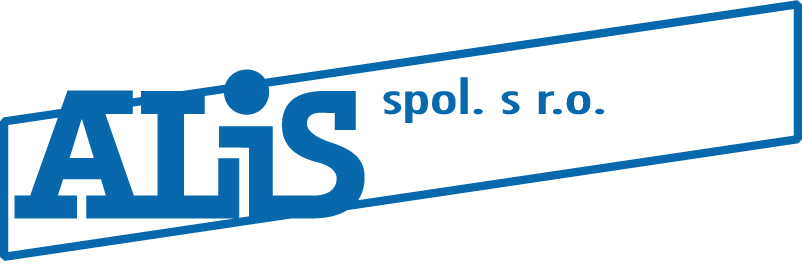 číslo: SML-00374/23 v evidenci města Náchoda pod čísly: smlouva SMF/4116/2023; KS 9885/2022 SMF1. Smluvní strany a obchodní zástupceALIS, spol. s r.o., Mariánská 538/21, 470 01 Česká Lípa, tel. xxxxxxxxxxxx, zastoupená Ing. OldřichemGabrielemIČ 00672416, DIČ CZ00672416, KB Česká Lípa 78349-421/0100, Reg.č.: oddíl C, vložka 132, Krajský soud v Ústí nad Labem dále dodavatel aObchodní zástupce: xxxxxxxxxxxx, MELCO spol. s r.o.2. Předmět smlouvy, práva, cenaPředmětem smlouvy je poskytnutí nevýhradních užívacích práv k software dle uvedené specifikace. Softwarové produkty jsou autorskými díly, na něž se vztahují ustanovení autorského zákona. Uživatel získává právo užívat software v souladu se zněním této smlouvy a v uvedeném rozsahu, aniž by předmět smlouvy přešel do jeho vlastnictví. Nesmí jej bezplatně poskytovat, prodávat, pronajímat ani zapůjčovat jiným subjektům ani jim umožnit jakékoliv zásahy, úpravy a manipulace s tímto softwarem.Specifikace předmětu smlouvy:CENA CELKEM	 	 	43220,-	9530,-Odběratel svým podpisem stvrzuje, že uhradí stanovenou celkovou cenu, navýšenou o DPH dle právě platných sazeb pro software. Datem zdanitelného plnění se rozumí datum podpisu smlouvy dodavatelem. K tomuto datu bude vystaven daňový doklad se lhůtou splatnosti 14 dní. V případě, že uživatel již využívá, nebo se následně rozhodne pro hostingový způsob provozování software, dodavatel s ním uzavře v souladu s článkem 28, odstavec 3. Nařízení EU 2016/679 zpracovatelskou smlouvu, která bude specifikovat rozsah poskytovaných služeb a způsob jejich zpoplatnění v závislosti na objemu zpracovávaných dat.Roční udržovací poplatek (RUP)Tento poplatek slouží k pokrytí nákladů na další vývoj, programátorskou údržbu, jakož i průběžné procesy automatizovaných aktualizací software v důsledku legislativních změn. Legislativní změnou se rozumí pouze novelizace zákonů, vyhlášek a nařízení platných k datu podpisu smlouvy. Cena udržovacích poplatků nezahrnuje náklady na instalaci a nastavení aplikace, proškolování obsluhy, služby prostřednictvím vzdálené pomoci, cestovné a další služby dodavatele a jeho regionálních obchodních zástupců. Roční udržovací poplatek je odběrateli fakturován vždy v průběhu prvního pololetí kalendářního roku.Služby následné podporyDodavatel se zavazuje po dobu platnosti smlouvy poskytovat služby týkající se provozu software. Zejména řešit případné provozní problémy na pracovišti odběratele, poskytovat asistenci zaměstnancům odběratele v jejich pracovní době a provádět školení zaměstnanců k samostatnému, správnému a efektivnímu využití software. Služby budou poskytovány na základě požadavků odběratele v termínech dle dohody mezi dodavatelem a odběratelem. Plnění bude poskytováno dle dohody smluvních stran nástroji vzdálené správy, prostřednictvím regionálního obchodního zástupce přímo na pracovišti odběratele nebo prostřednictvím telefonické či e-mailové konzultace. Odběrateli je k dispozici bezplatná linka zákaznické podpory na telefonním čísle xxxxxxxxxxxx v pracovní dny od 8 do 15:30 a dále  bezplatné poradenství na e-mailové adrese xxxxxxxxxx.  Kontakt na regionálního obchodního zástupce: xxxxxxx, telefon xxxxxxxxxxx, e-mail xxxxxxxxxxxxx. Ceny za služby následné podpory jsou v okamžiku uzavření smlouvy stanoveny takto:Práce technika na pracovišti odběratele:  1000 Kč/hod. Služba vzdálené pomoci:  300 Kč/15 min. Cestovné: 15 Kč/km.Všechny ceny jsou uvedeny bez DPH. Řešení chybových stavů aplikace je vždy zdarma.3. Dodací podmínkyDodavatel se zavazuje instalovat software do 14 dní od podepsání této smlouvy, pokud se uživatel s dodavatelem nebo s jeho obchodním zástupcem nedohodnou jinak. Instalaci software, implementaci jeho vyšších verzí a související poradenství zabezpečuje pro uživatele dodavatel nebo subjekt, který figuruje na této smlouvě jako obchodní zástupce.Uživatel se zavazuje poskytnout v případě potřeby dodavateli, resp. jeho obchodnímu zástupci, přístup k výpočetní technice, na kterou je software instalován i k dokladům a písemnostem, které jsou potřebné pro činnosti související jak s instalací software, tak následně pro ověření či prokázání jeho správné funkčnosti.Dodavatel si vyhrazuje právo možnosti změny obchodního zástupce pro uživatele. O této skutečnosti je povinen uživatele včas informovat.Za porušení povinnosti instalace software do 14 dní od podepsání této smlouvy si smluvní strany sjednaly smluvní pokutu ve výši 1000.- Kč za každý den prodlení. Tím není dotčen nárok na náhradu vzniklé škody. Smluvní strany si sjednávají splatnost smluvní pokuty v délce 14 dnů ode dne doručení jejího vyúčtování.4. Odpovědnost za vadyUživatel získává aktuální verzi software s příslušnou dokumentací a zavazuje se při provozování software řídit pokyny uvedenými v dokumentaci, popřípadě kontextovými pomocnými texty přímo v prostředí software. V případě zjištění jakýchkoliv prokazatelných funkčních nebo věcných závad (chyb) bude uživatel neprodleně informovat přímo dodavatele tak, aby mohla být co nejdříve zajištěna náprava. Dodavatel odpovídá za případnou prokázanou a dokumentovanou škodu, vzniklou uživateli správným provozováním software podle znění této smlouvy, maximálně do výše odpovídající části základní ceny software (bez ceny udržovacích poplatků), zaplacené uživatelem v souladu se zněním smlouvy. Tato odpovědnost se netýká případů, kdy uživatel provozoval software v rozporu se zásadami pro správnou práci se softwarem.5. Zpracování osobních údajůDodavatel se zavazuje k mlčenlivosti ohledně zpracování osobních údajů. Tento závazek trvá i v případě ukončení platnosti smlouvy. V případě poskytování služeb metodické a technické pomoci mohou zaměstnanci dodavatele nahlížet na osobní údaje fyzických osob vedených v dodaných informačních systémech. Toto nahlížení proběhne vždy se souhlasem a na žádost uživatele. Dodavatel implementoval do software taková technická opatření, aby byla minimalizována rizika spojená s neoprávněným nebo nahodilým přístupem k osobním údajům, k jejich změně, zničení či ztrátě, k neoprávněným přenosům, k jejich jinému neoprávněnému zpracování, jakož i k jinému zneužití osobních údajů.6. Rozhodné právo a volba souduSmluvní strany se výslovně dohodly, že právní vztahy založené touto smlouvou se řídí právním řádem České republiky. Smluvní strany se zavazují veškeré spory přednostně řešit smírnou cestou. Dále se smluvní strany výslovně dohodly, že příslušný k projednávání sporů, které se nepodařilo vyřešit smírně, bude místně příslušný věcně příslušný obecný soud objednatele.7. Ostatní ustanoveníUživatel si je vědom toho, že se stává legálním provozovatelem software až v okamžiku, kdy obdrží potvrzenou smlouvu od dodavatele. Stejně tak platí, že pokud neuhradí daňový doklad za základní dodávku či za udržovací poplatky, může být postižen za porušení autorských práv dodavatele, protože nesplnil znění této smlouvy. Znění smlouvy včetně případného navýšení cen (např. zvýšení ceny udržovacích poplatků z objektivních důvodů) lze měnit pouze dodatkem k této smlouvě, a to pouze po předchozí dohodě dodavatele (resp. obch. zástupce) s uživatelem. Smlouva se uzavírá na dobu neurčitou.Platnost smlouvy (nebo jejích dílčích položek software) končí:výpovědí jednou ze smluvních stran s tím, že závaznou formou výpovědi je její písemná (nebo elektronická) forma. Výpověď doručená v rámci běžného roku nabývá účinnosti k datu 1. 1. roku následujícího, zakoupením užívacích práv k totožnému software z nové (vyšší) produktové řady.V obou případech již v následujícím roce nefakturuje dodavatel z příslušných položek software roční udržovací poplatky. Každá smluvní strana obdrží po jednom vyhotovení smlouvy. Vzájemné vztahy neupravené přímo zněním této smlouvy se řídí ustanoveními příslušných platných zákonů.Obě strany prohlašují, že tuto smlouvu uzavírají na základě jejich vážné vůle, určitě, srozumitelně a v souladu s dobrými mravy a souhlas s jejím obsahem stvrzují svými podpisy.Tato smlouva nabývá platnosti dnem jejího podpisu a účinnosti dnem zveřejnění v registru smluv. Smlouva bude zveřejněna v registru smluv dle zákona č. 340/2015 Sb., o zvláštních podmínkách účinnosti některých smluv, uveřejňování těchto smluv a o registru smluv (zákon o registru smluv), a to bez zbytečného odkladu po jejím uzavření městem Náchod.Uzavření této smlouvy bylo schváleno Radou Města Náchod dne 20.03.2023, pod č. usnesení 21/427/23.7. Podpisy smluvních stranDatum: 22.03.2023					        Datum:  22.03.2023                 							     město Náchod								       Ing. Jan Čtvrtečka, místostarosta	za dodavatele	za odběratele(10063)MĚSTO NÁCHODMasarykovo náměstí 4054701, NáchodIČ: 00272868 DIČ: CZ00272868v zastoupení: dále odběratel(10063)MĚSTO NÁCHODMasarykovo náměstí 4054701, NáchodIČ: 00272868 DIČ: CZ00272868dále uživatelNázev softwareCenaMnožstvíCena celkemRUPKEO4 Pokladna (další pracovní místo)2320,-24640,-1030,-KEO4 Sklady (1 pracovní místo, 1 organizace)23100,-123100,-5090,-KEO4 Sklady (další pracovní místo)5770,-15770,-1270,-KEO4 Účetnictví (další pracovní místo)9710,-19710,-2140,-